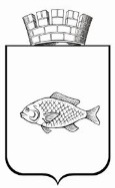 ИШИМСКАЯ ГОРОДСКАЯ ДУМАРЕШЕНИЕ26.05.2022                                                                                                         №129В соответствии с Федеральным законом от 06.10.2003 № 131-ФЗ «Об общих принципах организации местного самоуправления в Российской Федерации»,  пунктом 5.8 части 5 статьи 14 Устава города Ишима, Ишимская городская ДумаРЕШИЛА:1. Внести в решение Ишимской городской Думы от 03.04.2008 № 235 «Об утверждении Положения о звании «Почетный гражданин города Ишима» и Порядка присвоения звания «Почетный гражданин города Ишима» (в редакции от 25.03.2010 № 376, от 25.11.2010 № 15, от 24.11.2011 № 106, от 26.04.2012 № 153, от 28.02.2013 № 212, от 31.10.2013 № 261, от 25.02.2015 № 362, от 25.06.2015 № 397, от 29.10.2015 № 11, от 22.02.2017 № 114, от 28.09.2017 № 152, от 25.10.2018 № 219, от 27.06.2019 № 255, от 31.10.2019 № 277, от 23.06.2020 № 325, от 29.10.2020 № 14, от 24.02.2022 № 115) следующие изменения:1)  в пункте  1.3.  Приложения № 1  к решению слова: «нагрудный знак «За заслуги перед городом» (описание знака дается в Положении о знаке «За заслуги перед городом», утвержденном решением Ишимской городской Думы) и удостоверение к нему,» исключить;2) подпункт 5.5. Приложения № 2 к решению изложить в следующей редакции:«5.5. согласие кандидата на обработку персональных данных  согласно приложению № 3 к настоящему Порядку;»;3) пункт 5 Приложения № 2 к решению дополнить подпунктами 5.6. - 5.9. следующего содержания:«5.6. заявление о выплате единовременного денежного вознаграждения  при присвоении звания «Почетный гражданин города Ишима» по форме, согласно приложению № 4 к настоящему Порядку;  5.7. справка о наличии (отсутствии) судимости и (или) факта уголовного преследования либо о прекращении уголовного преследования, полученная не позднее 1 месяца  до дня подачи (направления) документов на присвоение звания «Почетный гражданин города Ишима;  5.8. согласие на обработку персональных данных, разрешенных субъектом персональных данных для их распространения, согласно приложению № 5 к настоящему Порядку;	5.9. согласие на присвоение звания «Почетный гражданин города Ишима», согласно приложению № 6 к настоящему Порядку.»;4) Пункт 7 Приложения № 2 к решению изложить в следующей редакции:«7. Рабочая комиссия не позднее 3 рабочих дней со дня поступления документов в комиссию запрашивает в межмуниципальном отделе  МВД России «Ишимский» сведения (справку) о наличии или отсутствии у кандидата судимости, в том числе погашенной (снятой), возбужденного в отношении кандидата уголовного дела.»;5) пункт 21 Приложения № 2 к решению изложить в следующей редакции:«21. Организационно-техническую и документационную подготовку мероприятий, связанных с вручением диплома, удостоверения, ленты, нагрудного знака «Почетный гражданин города Ишима» осуществляет Администрация города Ишима.Диплом «Почетный гражданин города Ишима» подписывается Председателем Ишимской городской Думы. Удостоверение «Почетный гражданин города Ишима» подписывается Главой города Ишима. Вручение диплома, ленты, удостоверения, нагрудного знака «Почетный гражданин города Ишима» осуществляется Главой города Ишима, а в его отсутствие - Председателем Ишимской городской Думы, в торжественной обстановке в присутствии депутатов Ишимской городской Думы, жителей города Ишима и, как правило, в День города при проведении праздничных мероприятий. Единовременное денежное вознаграждение в размере 30 тысяч рублей выплачивается путем перечисления на расчетный счет в кредитной организации, указанный Почетным гражданином.»;6) пункт 15 Приложения №2 к решению исключить;7) приложение № 3 к Порядку присвоения звания «Почетный гражданин города Ишима» изложить в редакции согласно приложению № 1 к настоящему решению;8) Порядок присвоения звания «Почетный гражданин города Ишима» дополнить приложениями № 4, № 5, № 6 согласно приложению №2, №3, № 4 к настоящему решению;9) в Приложении №3 к решению слова «Бессонова Лариса Юрьевна» заменить словами «Бушуев Сергей Юрьевич», слова «Лесничая Елена Петровна» заменить словами  «Севернюк Наталья Владимировна».2. Опубликовать решение в газете «Ишимская правда», в сетевом издании «Официальные документы города Ишима» (www.ishimdoc.ru) и разместить на официальном сайте муниципального образования.3. Контроль за исполнением настоящего решения возложить на постоянную комиссию Ишимской городской Думы по социальным вопросам.Глава города                                                                                         Ф.Б. Шишкин                                                                                                    Приложение № 1 к решению Ишимской городской Думы                                                                                              от 26.05.2022 №129СОГЛАСИЕна обработку персональных данных    	Я, __________________________________________________________, (фамилия, имя, отчество (при наличии) субъекта персональных данных или его представителя)проживающий (ая) по адресу: ___________________________________________________________________________________________________________,(адрес места жительства субъекта персональных данных или его представителя)основной документ, удостоверяющий личность: _________________________ ____________________________________________________________________________________________________________________________________,(наименование и номер основного документа, удостоверяющего личность субъекта персональных данных, сведения о дате выдачи указанного документа и выдавшем его органе)контактная информация:_____________________________________________, (номер телефона, адрес электронной почты или почтовый адрес субъекта персональных данных)являющийся субъектом персональных данных, в соответствии  с  требованиями  статьи 9 Федерального закона от 27.07.2006 №  152-ФЗ «О персональных данных», даю свое согласие Администрации города Ишима, Ишимской городской Думе, расположенным по адресу: Тюменская область, город Ишим, улица Гагарина, д.67, должностным лицам Ишимской городской Думы и Администрации города Ишима (далее - Оператор) на обработку моих  персональных данных, включающих: фамилию, имя, отчество, дату и место рождения, пол, гражданство, место жительства (адрес регистрации по месту жительства, адрес фактического проживания), полные паспортные данные, идентификационный номер налогоплательщика, страховой номер индивидуального лицевого счета, контактный телефон и адрес электронной почты, сведения об образовании и месте обучения, сведения об имеющихся ученых степенях, должность и место работы, сведения о трудовой деятельности и стаже работы, сведения о полученных наградах, голос, фото и видео моего изображения,  сведения о наличии (отсутствии) неснятой или непогашенной судимости, сведения о наличии (отсутствии) снятой или погашенной судимости, сведения о привлечении к уголовной ответственности, сведения о  банковском счете (счетах), открытом(ых) в банке (банках) банковской системы Российской Федерации, для перечисления соответствующих выплат, иные персональные данные, предусмотренные законодательными и иными нормативными правовыми актами Российской Федерации и Тюменской области, полученные любым законным способом, необходимые для осуществления мероприятий, в том числе проверочных, в целях присвоения звания «Почетный гражданин города Ишима».    	Предоставляю Оператору  право  осуществлять все действия (операции) с моими  персональными  данными, в том числе биометрическими, включая  сбор,  систематизацию,  накопление,  хранение, обновление, проверку, распространение, передачу, изменение, использование,  удаление,  обезличивание,  блокирование,  уничтожение.  Оператор вправе обрабатывать мои персональные данные, как автоматизированным способом, так и без применения такового.     Настоящее согласие действует бессрочно.         	Я   оставляю   за   собой  право  отозвать  свое  согласие  посредством направления соответствующего письменного заявления Оператору.          В  случае  получения  моего  письменного заявления об отзыве настоящего согласия  на  обработку  персональных данных, Оператор обязан прекратить их обработку   в   порядке   и   сроки,  предусмотренные  Федеральным  законом от 27.07.2006 № 152-ФЗ «О персональных данных».       Я  ознакомлен с правами субъекта персональных данных, предусмотренными главой 3 Федерального закона от 27 июля 2006 года № 152-ФЗ «О персональных данных».Приложение № 2к решению Ишимской городской Думы                                                                                              от 26.05.2022 №129ЗАЯВЛЕНИЕо  выплате единовременного денежного вознагражденияпри присвоении звания «Почетный гражданин города Ишима»Ф.И.О. заявителя _________________________________________________Адрес (регистрация по паспорту) ____________________________________Фактическое проживание __________________________________________Телефоны (в т.ч. мобильный): ________________________________________Данные паспорта: серия ___ номер ________ дата выдачи "__" ________ 20__ г.,  выдан ________________________________________________________ИНН ____________________________________________________________СНИЛС__________________________________________________________                        ПРОШУ:Перечислить единовременное денежное вознаграждение  на мой счет в банке:Наименование банка____________________________________________Реквизиты банка, номер счета получателя             ________________________________________________________________ИНН Банка___________________, КПП Банка__________________________БИК Банка__________________________Перечислить   единовременное денежное вознаграждение  в качестве пожертвования на  счет______________________________________________________________(название организации/учреждения)Наименование банка  ___________________________________________                                       Реквизиты банка, номер счета получателя             ________________________________________________________________ИНН Банка___________________, КПП Банка__________________________БИК Банка__________________________От единовременного денежного вознаграждения  отказываюсь."___" ______________ ____ г.                       ________________________                                                                                              (подпись)	Приложение:Копия паспорта (второй и третьей страницы, страницы со сведениями о регистрации по месту жительства);Копия ИНН;Копия СНИЛС;Выписка со сведениями о расчетном счете Банка.Достоверность предоставляемых сведений подтверждаю "___" ______________ ____ г.                       ________________________                                                                                                                                      (подпись)	При заполнении заявления нужное действие отметить, остальное не заполнять.                                                                                                Приложение № 3к решению Ишимской городской Думы                                                                                              от 26.05.2022 №129     Главе города Ишимаот_______________________________(ф.и.о. субъекта персональных данных)____________________________________________________________________________________(контактная информация: номер телефона, адрес _________________________________________электронной почты или почтовый адрес субъекта _________________________________________персональных данных) СОГЛАСИЕна обработку персональных данных,  разрешенных субъектомперсональных данных для их распространения    	Я, __________________________________________________________, (фамилия, имя, отчество (при наличии) субъекта персональных данных или его представителя)проживающий (ая) по адресу: _______________________________________________________________________________________________________,(адрес места жительства субъекта персональных данных)основной документ, удостоверяющий личность _________________________ ____________________________________________________________________________________________________________________________________,(наименование и номер основного документа, удостоверяющего личность субъекта персональных данных, сведения о дате выдачи указанного документа и выдавшем его органе)являющийся  субъектом персональных данных, в соответствии со статьей 10.1 Федерального закона от 27 июля 2006 года № 152-ФЗ «О персональных данных»,  в целях  присвоения звания «Почетный гражданин города Ишима»,  даю свое согласие Администрации города Ишима (ИНН 7205005436, ОГРН  1027201234114), расположенной по адресу: 627750, Тюменская область, город Ишим, улица Гагарина, д.67, а также уполномоченному на размещение на официальном сайте муниципального образования городской округ город Ишим, в сетевом издании «Официальные документы города Ишима», должностному лицу (лицам) Администрации города Ишима (ее подведомственных учреждений, в том числе учреждений подведомственных органам Администрации) (далее - Оператор) на обработку в форме распространения неограниченному кругу лиц следующих персональных данных: фамилия, имя, отчество (при наличии), год, месяц и дата рождения, место рождения, семейное положение, образование, профессия, социальное положение, пол, гражданство, контактный телефон и адрес электронной почты, сведения об имеющихся ученых степенях, должность и место работы, сведения о трудовой деятельности и стаже работы, сведения о полученных наградах, голос, фото и видео моего изображения, путем размещения указанных персональных данных на следующих информационных ресурсах Оператора: на официальном сайте муниципального образования городской округ город Ишим: https://www.ishim.admtyumen.ru, в сетевом издании «Официальные документы города Ишима» http://www.ishimdoc.ru, в печатном официальном издании – газете «Ишимская правда», в  буклетах,  альбомах, иной печатной и полиграфической продукции, в  видеоматериалах, а также вносить их в электронные базы данных, списки (реестры) и отчётные формы.	Условия  и запреты на обработку указанных в настоящем согласии персональных данных (ч. 9 ст.10.1  Федерального  закона  от 27.07.2006 № 152-ФЗ «О персональных данных») (нужное отметить):☐  не устанавливаю☐ устанавливаю  запрет  на  передачу  (кроме  предоставления доступа) этих данных оператором неограниченному кругу лиц☐ устанавливаю  запрет  на обработку (кроме получения доступа) этих данных неограниченным кругом лиц☐ устанавливаю  условия  обработки  (кроме  получения доступа) этих данных неограниченным кругом лиц:________________________________________________________________Условия, при  которых  полученные  персональные  данные могут передаваться оператором только по его внутренней сети,  обеспечивающей  доступ  к информации  лишь для строго определенных сотрудников, либо с использованием информационно-телекоммуникационных  сетей,  либо  без  передачи  полученных персональных данных:не устанавливаю_________________________________________________________________________________________________________________      	Настоящее согласие действует бессрочно.          Я оставляю за собой право в любое время требовать исключения всех или отдельных персональных данных, указанных в настоящем согласии, из числа тех, к которым предоставлен доступ неограниченному кругу лиц, и (или) отозвать свое согласие на основании письменного заявления.           В  случае  получения  моего  письменного заявления об отзыве настоящего согласия  на  обработку  персональных данных, Оператор обязан прекратить их обработку   в   порядке   и   сроки,  предусмотренные  Федеральным  законом от 27.07.2006 № 152-ФЗ «О персональных данных».      Я  ознакомлен  с правами субъекта персональных данных, предусмотренными главой  3 Федерального закона от 27 июля 2006 года № 152-ФЗ «О персональных данных».                                                                                                        Приложение № 4 к решению Ишимской городской Думы                                                                                              от 26.05.2022 №129СОГЛАСИЕна присвоение почетного звания «Почетный гражданин города Ишима»Я, _____________________________________________________________________, (фамилия, имя, отчество (при наличии) кандидата, дата рождения)проживающий (ая) по адресу: _____________________________________________________________________________________________________________,(адрес места жительства кандидата)основной документ, удостоверяющий личность_________________ _______________________________________________________________________,в соответствии с Порядком присвоения звания «Почетный гражданин города Ишима», утвержденного Решением Ишимской городской Думы от 03.04.2008 № 235, даю согласие Ишимской городской Думе на присвоение почетного звания «Почетный гражданин города Ишима».«____»____________20__г.                     _________________(_____________)                                                                    (подпись, фамилия, имя, отчество кандидата)О внесении изменений в   решение Ишимской городской Думы от 03.04.2008 № 235 «Об утверждении Положения о звании «Почетный гражданин города Ишима» и Порядка присвоения звания «Почетный гражданин города Ишима» (в редакции  от 25.03.2010 № 376, от 25.11.2010 № 15, от 24.11.2011 № 106, от 26.04.2012 № 153, от 28.02.2013 № 212, от 31.10.2013 № 261, от 25.02.2015 № 362, от 25.06.2015 № 397, от 29.10.2015 № 11, от 22.02.2017 № 114, от 28.09.2017 № 152, от 25.10.2018 № 219, от 27.06.2019 № 255, от 31.10.2019 № 277, от 23.06.2020 № 325, от 29.10.2020 № 14, от 24.02.2022 № 115)________________________________________«___» ________ 20 __ г.(фамилия, имя, отчество (при наличии) субъекта персональных данных)подпись________________________________________«___» ________ 20 __ г.(фамилия, имя, отчество (при наличии) субъекта персональных данных)подпись